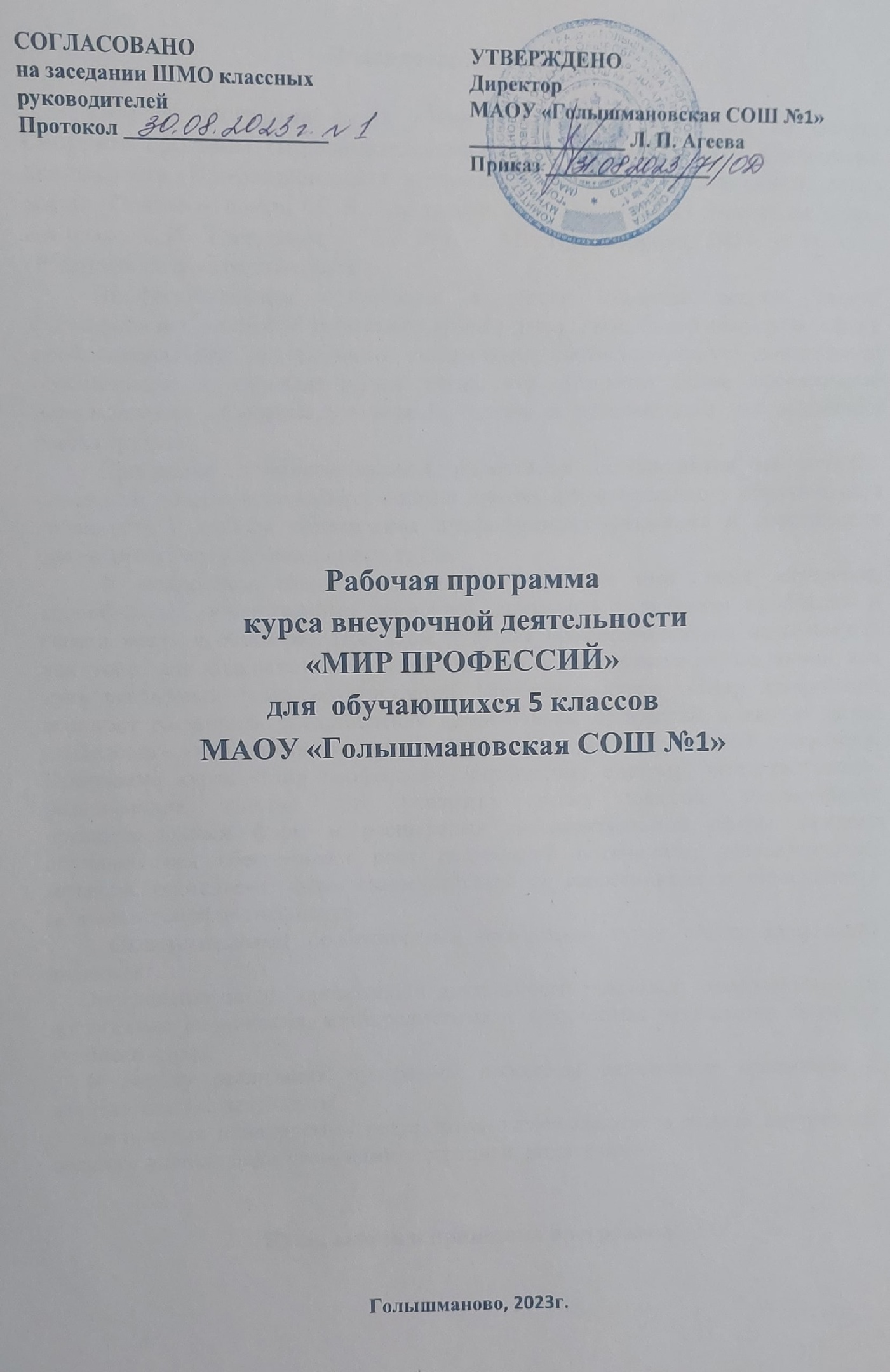 Пояснительная записка 	Рабочая программа курса «Мир профессий» составлена на основе Сборника программ. Исследовательская и проектная деятельность. Социальная деятельность. Профессиональная ориентация. Здоровый и безопасный образ жизни. Основная школа / С.В. Третьякова, А.В. Иванов, С.Н. Чистякова и др.; авт.-сост. С.В. Третьякова. – 2-е изд. – М.: Просвещение, 2014. – 96 с. – (Работаем по новым стандартам). Профессиональная ориентация в школе призвана решать задачу формирования личности работника нового типа, способного выбирать сферу профессиональной деятельности, оптимально соответствующую личностным особенностям и запросам рынка труда, что обеспечит более эффективное использование кадрового потенциала страны и рациональное регулирование рынка труда.Программа профессиональной ориентации обучающихся на ступени основного общего образования должна помочь формированию у обучающихся готовности к выбору направления профильного образования и способности ориентироваться в сложном мире труда.У подростков важно формировать осознание ими своих интересов, способностей, общественных ценностей, связанных с выбором профессии и своего места в обществе. При этом будущая профессиональная деятельность выступает для подростка как способ создания определенного образа жизни, как путь реализации своих возможностей. Программа курса  «Мир профессий» помогает расширить представления детей о мире профессий и научит детей исследовать свои способности применительно к рассматриваемой профессии. Программа курса «Мир профессий» представляет систему интеллектуально-развивающих занятий для учащихся пятых классов. Разнообразие организационных форм и расширение интеллектуальной сферы каждого обучающегося обеспечивает рост творческого потенциала, познавательных мотивов, обогащение форм взаимодействия со сверстниками и взрослыми в познавательной деятельности. Отличительными особенностями программы курса «Мир профессий» являются: 1. Определение видов организации деятельности учащихся, направленных на достижение личностных, метапредметных и предметных результатов освоения учебного курса. 2. В основу реализации программы положены ценностные ориентиры и воспитательные результаты. 3. Достижения планируемых результатов отслеживаются в рамках внутренней системы оценки: педагогом, администрацией, родителями.Цели, задачи и принципы программыЦель Программы – оказание учащимся психолого-педагогической и информационной поддержки в формировании жизненного и профессионального самоопределения.Основные задачи реализации Программы:  формирование у учащихся ценностного отношения к трудовому становлению;  обеспечение развития у школьников отношения к себе как к субъекту будущего профессионального образования и профессионального труда;  формирование у обучающихся готовности к принятию осознанного решения при проектировании своего образовательно-профессионального маршрута по завершении обучения в основной школе;  приобщение детей к работе со справочной и энциклопедической литературой. Профессиональная ориентация обучающихся реализует следующие принципы: - доступность, познавательность и наглядность; - учет возрастных особенностей; - сочетание теоретических и практических форм деятельности; - психологическая комфортность. На этом возрастном этапе важно не определить, кем стать в профессии, а только подвести школьника к формированию готовности и способности к самостоятельному выбору профессиональной деятельности и/ или направления профильного образования.Основной метод: Метод проблемного обучения, позволяющий путем создания проблемных ситуаций, с помощью информационных вопросов и гибкого их обсуждения повысить заинтересованность учащихся в тематике занятий. Так как каждое из занятий имеет тематическое наполнение, связанное с рассмотрением определенной профессии, учащиеся имеют возможность расширить свои представления о мире профессий, а также исследовать свои способности. Формы организации занятий: беседы, игры-викторины, описание профессии, сочинения, экскурсии, встречи с представителями разных профессий.Программа курса «Мир профессий» педагогически целесообразна, так как способствует более разностороннему раскрытию индивидуальных способностей ребенка, развитию у детей интереса к различным видам деятельности, желанию активно участвовать в практической деятельности, умению самостоятельно организовать свое свободное время. Познавательно-творческая внеурочная деятельность обогащает опыт коллективного взаимодействия школьников, что в своей совокупности дает большой воспитательный эффект. Программа курса «Мир профессий» рассчитана на любого ученика, независимо от его уровня интеллектуального развития и способностей. Объем: Программа курса «Мир профессий» рассчитана на 34 часа и предполагает проведение 1 занятия в неделю в каждом классе. Срок реализации – 1 год. Планируемые результаты освоения обучающимися программы курса «Мир профессий»Планируемые результаты являются одним из важнейших механизмов реализации Требований к результатам освоения основных образовательных программ федерального государственного стандарта. Содержание программы курса «Мир профессий», формы и методы работы позволят достичь следующих результатов: Личностные результаты освоения обучающимися внеурочной образовательной программы «Мир профессий» можно считать следующее:  овладение начальными сведениями об особенностях различных профессий, их происхождении и назначении;  формирование позитивных отношений школьника к базовым ценностям общества (человек, природа, мир, знания, труд, культура), ценностного отношения к социальной реальности в целом;  формирование коммуникативной, этической, социальной компетентности школьников. Метапредметные результаты: Регулятивные универсальные учебные действия: предвосхищать результат; адекватно воспринимать предложения учителей, товарищей, родителей и других людей по исправлению допущенных ошибок; концентрация воли для преодоления интеллектуальных затруднений; стабилизация эмоционального состояния для решения различных задач. Коммуникативные универсальные учебные действия: ставить вопросы; обращаться за помощью; формулировать свои затруднения; предлагать помощь и сотрудничество; определять цели, функции участников, способы взаимодействия; договариваться о распределении функций и ролей в совместной деятельности; формулировать собственное мнение и позицию; координировать и принимать различные позиции во взаимодействии. Познавательные универсальные учебные действия: ставить и формулировать проблемы; осознанно и произвольно строить сообщения в устной и письменной форме, в том числе творческого и исследовательского характера; узнавать, называть и определять объекты и явления окружающей действительности в соответствии с содержанием учебных предметов; запись, фиксация информации об окружающем мире, в том числе с помощью ИКТ; установление причинно-следственных связей.Формы учета знаний, умений Методы текущего контроля: наблюдение за работой учеников, устный фронтальный опрос, беседа, написание сочинений-рассуждений «Профессии моих родителей», «Почему мне нравится профессия». По окончании курса предусмотрено:  составление презентации; проведение занятия в игровой форме «Экскурс в мир профессий».Календарно-тематический план5 классЦифровые образовательные ресурсы: Всероссийские открытые уроки -Проектория (proektoria.online)Атлас новых профессий (atlas100.ru)Готовые уроки по профориентации (moeobrazovanie.ru)Электронный музей профессий  - ПрофВыбор.ру http://profvibor.ru/ЛитератураСборник программ. Исследовательская и проектная деятельность. Социальная деятельность. Профессиональная ориентация. Здоровый и безопасный образ жизни. Основная школа / С.В. Третьякова, А.В. Иванов, С.Н. Чистякова и др.; авт.-сост. С.В. Третьякова. – 2-е изд. – М.: Просвещение, 2014. – 96 с. – (Работаем по новым стандартам). Батаршев А.В., Алексеева И.Ю., Майорова Е.В. Диагностика профессионально-важных качеств. – СПб.: Питер, 2007. – 192 с.: ил. – (Серия «Практическая психология»).Бондарев В.П., Кропивянская С.О. Успешный выбор профессии. 8-11 классы. – М.: ВАКО, 2015. – 144 с. – (Современная школа: управление и воспитание).Тюшев Ю.В. Выбор профессии: тренинг для подростков. – СПб.: Питер, 2007. – 160с.: ил. – (Серия «Практическая психология»).№ п/пТемыКол. часовВиды деятельности1 четверть1 четверть1 четверть1 четверть1Вводное занятие1Дискуссия, обсуждение.2Многообразие мира профессий1Просмотр презентации, викторина по загадкам про профессии. 3Профессии моего поселка1Просмотр презентации, беседа, анкетирование.4Профессии моих родителей1Круглый стол, беседа, конкурс рисунков.5«Профессии моих родителей»1Написание мини - сочинения-рассуждения6Профессии школы1Составление списка профессий в школе, интервью работников школы.7Профессия «повар». Экскурсия в столовую1Знакомство с содержанием профессии. Шоу профессий. 8 Профессии «учитель», «воспитатель»1Проблемная ситуация: какими должны быть учитель, воспитатель?Классная встреча с Алатыревой Л.В.2 четверть2 четверть2 четверть2 четверть9Профессии «психолог», «социальный педагог»1Встреча с работниками социально-психологической службы. Интервью, фоторепортаж.10Профессия «библиотекарь»1Экскурсия в библиотеку, интервью, фоторепортаж.11Профессия «парикмахер»1Экскурсия в парикмахерскую или Классная встреча с парикмахером.12Профессии XXI века. Информационные и компьютерные технологии	11Презентация. Работа с книгой «Выбор профессии» .13«Что мы узнали»1Викторина, презентация, конкурс кроссвордов. 14Профессии сферы услуг1Просмотр презентации, беседа15Мир опасных профессий 1Анкетирование, классная встреча с родителем.16«Почему нравится профессия»1Написание мини - сочинения-рассуждения.3 четверть3 четверть3 четверть3 четверть17 «Я б в спасатели пошел, пусть меня научат». Профессия «спасатель», «пожарный»1История профессии; краткая характеристика профессии; профессионально-важные качества, риски профессии.18Экскурсия в пожарную часть1Фоторепортаж, интервью.19Мир профессий будущего1Необычные профессии. Просмотр презентации, беседа20Профессия «художник»1Встреча с художником. Поездка в д. Быстрая.21Игротека «Угадай профессию»1Конкурс ребусов, оформление выставки в классе.22Встреча с родителями1Пресс-конференция с родителями на тему «Чем интересна ваша профессия?»23Экскурсия в Администрацию1Люди каких специальностей работают в Администрации, чем они занимаются? Интервью, фоторепортаж.24Профессия «врач»1Пресс-конференция со школьной медсестрой. Профессионально-важные качества, риск профессии. Оказание I медицинской помощи.25Экскурсия в магазин. Профессия «продавец»1Интервью. Краткая характеристика профессии; профессионально-важные качества. Фоторепортаж.26Профессия «полицейский»1Классная встреча с полицейским; краткая характеристика профессии; профессионально-важные качества, риски профессии. 4 четверть4 четверть4 четверть4 четверть27Профессии нашего региона1Конкурс рисунков, выставка 28Экскурсия на молочную ферму(виртуальная)1Знакомство с профессиями работников фермы и перерабатывающего цеха.29Профессиональный турнир1Урок-игра30«Юный кулинар». Пробуем себя в роли кулинара1Профессиональная проба в роли кулинара в агропедколледже.31«Кем я хочу стать?»1Беседа. Составление плана рассказа, презентации:История профессииКраткая характеристика профессииПрофессионально-важные качестваРиски профессии.32«Экскурс в мир профессий» - Все работы хороши, выбирай на вкус!1Подготовка к проекту Проведение игрового занятия. Диагностика.33-34Заключительное занятие Защита проекта «Профессия моей мечты»2Обобщение, систематизация знаний учащихся.Фотоотчет .